Furniture & Cabinetry Fabrication	Course No. 38007	Credit: 1.0Pathways and CIP Codes: Construction & Design (46.0000) - Construction StrandCourse Description: An advanced application level course designed to provide students with experience in constructing cases, cabinets, counters, furniture and interior woodwork. (Prerequisite for Advanced Materials Technology.)Directions: The following competencies are required for full approval of this course. Check the appropriate number to indicate the level of competency reached for learner evaluation.RATING SCALE:4.	Exemplary Achievement: Student possesses outstanding knowledge, skills or professional attitude.3.	Proficient Achievement: Student demonstrates good knowledge, skills or professional attitude. Requires limited supervision.2.	Limited Achievement: Student demonstrates fragmented knowledge, skills or professional attitude. Requires close supervision.1.	Inadequate Achievement: Student lacks knowledge, skills or professional attitude.0.	No Instruction/Training: Student has not received instruction or training in this area.Benchmark 0: CompetenciesBenchmark 1: CompetenciesI certify that the student has received training in the areas indicated.Instructor Signature: 	For more information, contact:CTE Pathways Help Desk(785) 296-4908pathwayshelpdesk@ksde.org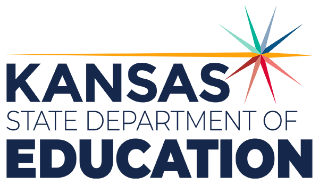 900 S.W. Jackson Street, Suite 102Topeka, Kansas 66612-1212https://www.ksde.orgThe Kansas State Department of Education does not discriminate on the basis of race, color, national origin, sex, disability or age in its programs and activities and provides equal access to any group officially affiliated with the Boy Scouts of America and other designated youth groups. The following person has been designated to handle inquiries regarding the nondiscrimination policies:	KSDE General Counsel, Office of General Counsel, KSDE, Landon State Office Building, 900 S.W. Jackson, Suite 102, Topeka, KS 66612, (785) 296-3201. Student name: Graduation Date:#DESCRIPTIONRATING0.1Demonstrate an understanding of industry standards for personal safety including the safe use of tools, equipment, and hazardous materials.0.2Demonstrate time management skills.0.3Create and utilize employment documents including a resume and portfolio.0.4Demonstrate job seeking and interview skills.0.5Understand and respond to performance reviews.#DESCRIPTIONRATING1.1Properly use, maintain & care for hand tools common to woodworking industry.1.2Properly set up, maintain and care for machines and power tools as they are used for constructing projects.1.3Apply traditional history with the principles and elements of design to create project plans, which fulfills the criteria for the project to be constructed.1.4Select quality wood, based upon; strength, appearance and durability requirements of the project designed.1.5Create a bill of material, and a plan of procedure for a project being planned for construction.1.6Estimate costs of a project.1.7Utilize the common styles and methods to construct and install cabinet and/or furniture sub-assemblies.1.8Select and apply “best method” joint construction and fitting for project being constructed.1.9Select and perform “best-method” assembly techniques for cabinet or furniture construction.1.10Select and perform the appropriate finish for the cabinet or furniture project being constructed.1.11Properly set up, maintain and care for the tools and equipment used for finishing cabinets and furniture.